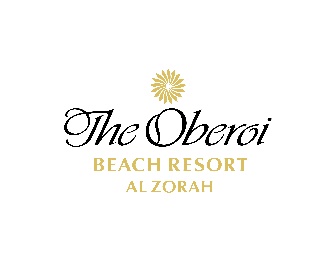 Water Sports Term and ConditionsPrior reservation is required for all the activities.Charges will be posted to the room.Prices are in AED inclusive of 5% VAT.Mandatory disclaimer form to be filled as provided by Al Hoot Water Sports.Activity15 Minutes15 Minutes30 Minutes45 Minutes60 MinutesAge Policy  Jet SkiJet Ski210/- AED 370/- AED525/- AED630/- AED18 yrs min Jet Ski Tour Jet Ski Tour --630/- AED 735/- AED 18 yrs minDonut Ride( 2 to 4 pax )Donut Ride( 2 to 4 pax )210/- AED---7 yrs minSingle Donut RideSingle Donut Ride315/- AED---Group Slide Ride(2 to 3 pax )Group Slide Ride(2 to 3 pax )210/- AED---10  yrs minGroup Donut Tour (2 to 4 pax )Group Donut Tour (2 to 4 pax )-420/-AED Single Slide RideSingle Slide Ride315/- AED---7 yrs minBanana Boat Ride (2-6 pax )Banana Boat Ride (2-6 pax )210/- AED---7 yrs minPedal Boat(2-4 pax )Pedal Boat(2-4 pax )-265/- AED315/- AED420/- AED18 years Kayak RidePer Person Kayak RidePer Person -160/- AED210/- AED265/- AED18 years Wake Board(Instructor Min 3 sessions to be booked )Wake Board(Instructor Min 3 sessions to be booked )315/- AED---18 years Knee Board (Instructor Min 3 sessions to be booked )Knee Board (Instructor Min 3 sessions to be booked )315/- AED 18 years Water Ski(Instructor Min 3 sessions to be booked )Water Ski(Instructor Min 3 sessions to be booked )315/- AED---Stand up Paddle Stand up Paddle -160/- AED210/- AED265/- AED